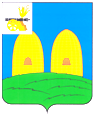 СОВЕТ ДЕПУТАТОВПЕРЕНСКОГО СЕЛЬСКОГО ПОСЕЛЕНИЯРОСЛАВЛЬСКОГО РАЙОНА СМОЛЕНСКОЙ ОБЛАСТИРЕШЕНИЕот 30.01.2020 г.                                                                              №7О досрочном прекращенииполномочий депутата Советадепутатов Перенского сельскогопоселения Рославльского районаСмоленской области I созыва по десятимандатному избирательномуокругу     Н.А СуворовойНа основании заявления депутата Совета депутатов Перенского сельского поселения Рославльского района Смоленской области  I созыва по десятимандатному избирательному округу    Натальи Александровны Суворовой  в соответствии  с пунктом 2 части 10  статьи 40 Федерального закона  от 6 октября 2003 года № 131 ФЗ « Об общих принципах  организации местного самоуправления в Российской Федерации» Уставом Перенского сельского поселения  Рославльского района Смоленской области, Совет депутатов Перенского сельского поселения Рославльского района Смоленской области, РЕШИЛ:Считать  досрочно прекращенными полномочия  депутата  Совета депутатов Перенского сельского поселения Рославльского района Смоленской области  I созыва по десятимандатному  избирательному округу   Натальи Александровны Суворовой , в связи с отставкой по собственному желанию с 01.01.2020 года.Настоящее решение вступает в силу со дня его принятия и подлежит размещению на официальном  сайте Администрации Перенского сельского поселения Рославльского района  Смоленской области в информационно- телекоммуникационной сети «Интернет».Глава муниципального образованияПеренского сельского поселенияРославльского района Смоленской области                             Л.Я.Шаманова